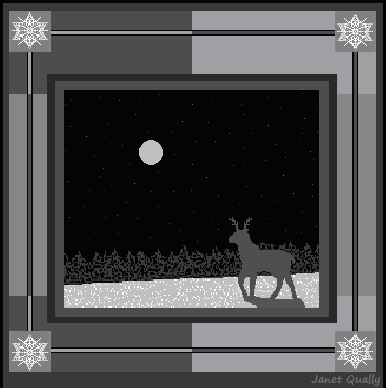 Submission rules:Submit 2 copies: one with the name of the contest in the upper left; the second with the name of the contest in the upper left, and the poet's ID information in the upper right (name, address, phone, email).  An address label/sticker is acceptable.  Poems 2 pages or longer must be stapled, and must have ID on both pages of the IDed copy.Poems must be typed or computer generated in 11 or 12 point font.  No onion skin paper.  No hand-written poems.All poems must be postmarked no later than the 15th of the prior month; for example, if you are submitting a poem for the January contest, poems must be postmarked no later than December 15th.  No previously published poems; no simultaneous submissions.We are very sorry, but we do not accept electronic submittals at this time; all monthly entries must be submitted in hardcopy as described above.Send all entries to the Monthly Contest Chair: Ann Carolyn Cates, 7471 Greenbrook Pkwy, Southaven, MS  38671.Poetry Society of Tennessee2021-2022 Members Only Contest WinnersPoetry Society of Tennessee2021-2022 Members Only Contest WinnersPoetry Society of Tennessee2021-2022 Members Only Contest WinnersPoetry Society of Tennessee2021-2022 Members Only Contest WinnersPoetry Society of Tennessee2021-2022 Members Only Contest WinnersPoetry Society of Tennessee2021-2022 Members Only Contest WinnersPoetry Society of Tennessee2021-2022 Members Only Contest WinnersPoetry Society of Tennessee2021-2022 Members Only Contest WinnersMonthDue DateSponsorSubject# of EntriesPlacePoetTitleJuneMay 15Lori GoetzBrushes61Howard S. Carman, Jr., Blountville, TNBrush with DestinyJuneMay 15Lori GoetzBrushes62Russell Strauss, Memphis, TNYou Need to Brush Up on ThisJulyJune 15William Hill Art and PoetryA poem about a work of art71Russell Strauss, Memphis, TNBuffalo SoldiersJulyJune 15William Hill Art and PoetryA poem about a work of art72Ann Carolyn Cates, Southaven, MSThe Artist’s AnguishJulyJune 15William Hill Art and PoetryA poem about a work of art73Cynthia Storrs, Nolensville, TNWoman with a Pearl NecklaceJulyJune 15William Hill Art and PoetryA poem about a work of art71HMGail Denham, Sunriver, ORThe RaiderJulyJune 15William Hill Art and PoetryA poem about a work of art72HMBarbara Blanks, Garland, TXLifeboatAugustJuly 15Howard Carman, Jr.Growing Up71Lori Goetz, Germantown, TNBack to ThenAugustJuly 15Howard Carman, Jr.Growing Up72Barbara Blanks, Garland, TXRelatively SpeakingAugustJuly 15Howard Carman, Jr.Growing Up73Sara Gipson, Scott, ArkansasSummers Spent with GrandsOctoberSeptember 15Florence BruceRemembering Mick Denington: A poem of 20-40 lines in which we can spot reference to 3 of the 5 senses.  Any Subject.91Lori Goetz, Germantown, TNSaturday’s RideOctoberSeptember 15Florence BruceRemembering Mick Denington: A poem of 20-40 lines in which we can spot reference to 3 of the 5 senses.  Any Subject.92Ruth Avegail Capapas, Cleveland, MSGreat LoveOctoberSeptember 15Florence BruceRemembering Mick Denington: A poem of 20-40 lines in which we can spot reference to 3 of the 5 senses.  Any Subject.93Barbara Blanks, Garland, TXGrounds for PerfectionOctoberSeptember 15Florence BruceRemembering Mick Denington: A poem of 20-40 lines in which we can spot reference to 3 of the 5 senses.  Any Subject.9HMSara Gipson, Scott, ARMountain AncestorsNovemberOctober 15Emory JonesReasons for Thanksgiving71Barbara Blanks, Garland, TXThe Grace of RainNovemberOctober 15Emory JonesReasons for Thanksgiving72Ann Carolyn Cates, Southaven, MSA Pillow and a CoatNovemberOctober 15Emory JonesReasons for Thanksgiving73Russell Strauss, Memphis, TNThanks for Things that Never HappenedNovemberOctober 15Emory JonesReasons for Thanksgiving71HMSara Gipson, Scott, ARHolidays at HomeNovemberOctober 15Emory JonesReasons for Thanksgiving72HMMonty Payne, Memphis, TNTearsNovemberOctober 15Emory JonesReasons for Thanksgiving73HMWilliam Hill, Southaven, MSA Prayer of ThanksgivingDecemberNovember 15Eileen SpearsPristine121Russell Strauss, Memphis, TNGrandma’s SoapDecemberNovember 15Eileen SpearsPristine122Ann Carolyn Cates, Southaven, MSAll the World’s a StageDecemberNovember 15Eileen SpearsPristine123Lori Goetz, Germantown, TNPerfect SilenceDecemberNovember 15Eileen SpearsPristine121HMSara Gipson, Scott, ARHousekeeping PrideDecemberNovember 15Eileen SpearsPristine122HMNorma Young, Olive Branch, MSA Modern PsalmJanuaryDecember 15Janet QuallyJanet’s graphic91Connie Jordan Green, Lenoir City, TNMeditation on a Winter EveningJanuaryDecember 15Janet QuallyJanet’s graphic92Heather A. Davis, Maryville, TNBrothersJanuaryDecember 15Janet QuallyJanet’s graphic93Sara Gipson, Scott, ARWitness to Christmas GiftsJanuaryDecember 15Janet QuallyJanet’s graphic91HMLori Goetz, Germantown, TNFor the Solitary CaribouJanuaryDecember 15Janet QuallyJanet’s graphic92HMAnn Carolyn Cates, Southaven, MSIce MoonJanuaryDecember 15Janet QuallyJanet’s graphic93HMPatricia Hope, Oak Ridge, TNUnder the Wolf MoonFebruaryJanuary 15Russell Strauss“I’ve been working on the railroad” – a poem, either lyric or narrative, about railroads or trains91Lori Goetz, Germantown, TNRail TrailFebruaryJanuary 15Russell Strauss“I’ve been working on the railroad” – a poem, either lyric or narrative, about railroads or trains92Patricia Hope, Oak Ridge, TNJoy TrainFebruaryJanuary 15Russell Strauss“I’ve been working on the railroad” – a poem, either lyric or narrative, about railroads or trains93William Hill, Southaven, MS4’ 8 ½”FebruaryJanuary 15Russell Strauss“I’ve been working on the railroad” – a poem, either lyric or narrative, about railroads or trains91HMBetty Reed, Brevard, NCAll Aboard — 1942FebruaryJanuary 15Russell Strauss“I’ve been working on the railroad” – a poem, either lyric or narrative, about railroads or trains92HMGreer Fox, Knoxville, TNIcarus in the Rail YardFebruaryJanuary 15Russell Strauss“I’ve been working on the railroad” – a poem, either lyric or narrative, about railroads or trains93HMAnn Carolyn Cates, Southaven, MSSounds of the RailroadMarchFebruary 15Norma Youngany131Howard S. Carman, Jr., Blountville, TNTo a Red Pontiac PotatoMarchFebruary 15Norma Youngany132Ann Carolyn Cates, Southaven, MSFlower ChildMarchFebruary 15Norma Youngany133Connie Jordan Green, Lenoir City, TNIF You Were the SunMarchFebruary 15Norma Youngany13HMGail Denham, Sunriver, ORBaileyMayApril 15PST-NEany1Dr. Emory D. Jones, Iuka, MSArt Appreciation - A Golden Shovel Poem2Sara Gipson, Scott, ARWhen the Daffodils Return3Janet Qually, Memphis, TNInspiration1HMNick Sweet, Shepherd, TX10 Minutes Till SHOWTIME!!2HMGail Denham, Sunriver, ORJuniper in the Lake3HMRussell Strauss, Memphis, TNUnbroken Music